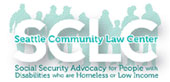 Board Responsibilities and Board Member Job DescriptionResponsibilities of the SCLC Board:Develop mission-fit policies and procedures for the operation of the organizationDevelop and maintain a long-range strategic planMonitor the organization’s financial healthMonitor the organization’s programsMonitor the organization’s overall performanceMaintain competent managementAssist management by providing necessary resources to meet the needs of the organization.With the ED, secure adequate funding for the organizationMaintain adequacy of the board through recruitment, selection, and evaluation of membersDuties of Individual Board Members:Embrace the mission of the organizationAttend board meetings and activities to the extent possibleCultivate potential volunteers and financial donorsSupport the organization through personal financial contributionParticipate in board discussionsServe on committeesOrganization’s Responsibility to Board Members (through the ED):Set clear and reasonable expectationsProvide adequate and timely reports for board meeting reviewProvide access to organizational information as necessary for the completion of board dutiesProvide adequate materials for fundraising, board recruitment, and volunteer cultivation